ПРОТОКОЛ заседания конкурсной комиссииТамбовского ВРЗ АО «ВРМ»31.05.2019										№ К-38Присутствовали:Председатель конкурсной комиссии Члены конкурсной комиссии:Повестка дня:     О подведении итогов открытого конкурса № 037/ТВРЗ/2019 на право заключения договора по капитальному ремонту кровли АБК здания кузнечно-прессового цеха инв.№1011, согласно проектной документации №354/18 «Капитальный ремонт кровли кузнечно - прессового цеха (башмачного отделения) по адресу: Тамбовская область, г. Тамбов, пл.Мастерских д.1», находящегося на балансовом учете Тамбовского вагоноремонтного завода АО «ВРМ» в 2019 году.     Информация представлена начальником энерго-механического отдела – главным энергетиком Узких С.В.Комиссия решила:Согласиться с выводами и предложениями экспертной группы (протокол от 29.05.2019 г. № 037/ТВРЗ/ЭГ).2.    В связи с тем, что единственный претендент ООО «Желдорснаб Черноземья» г.Воронеж, признан участником открытого конкурса № 037/ТВРЗ/2019, согласно пп. 3) п. 2.9.9. конкурсной документации признать открытый конкурс № 037/ТВРЗ/2019 несостоявшимся.2.1.  В соответствии с п. 2.9.10 конкурсной документации поручить службе ЭМО Тамбовского ВРЗ АО «ВРМ» в установленном порядке обеспечить заключение договора с ООО «Желдорснаб Черноземья» г.Воронеж со стоимостью предложения 3 125 000 (Три миллиона сто двадцать пять тысяч) рублей 00 коп. без НДС, 3 750 000 (Три миллиона семьсот пятьдесят тысяч) рублей 00 коп. с учетом всех налогов, включая НДС, указанного в его финансово-коммерческом предложении.	Решение принято единогласно.         Подписи.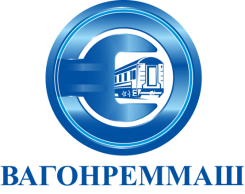 АКЦИОНЕРНОЕ ОБЩЕСТВО «ВАГОНРЕММАШ»Филиал Тамбовский вагоноремонтный завод392009, г. Тамбов, пл. Мастерских, д. 1тел. (4752) 44-49-59, факс 44-49-02, e-mail: tvrz@vagonremmash.ru